Povijest 9Nastavna tema:Svijet u doba hladnog rataTip sata :Ponavljanje gradivaNeophodno koristiti:udžbenik,bilježnicu,atlas/kartuUraditi zadatke u bilježnicu ili na radnom listiću.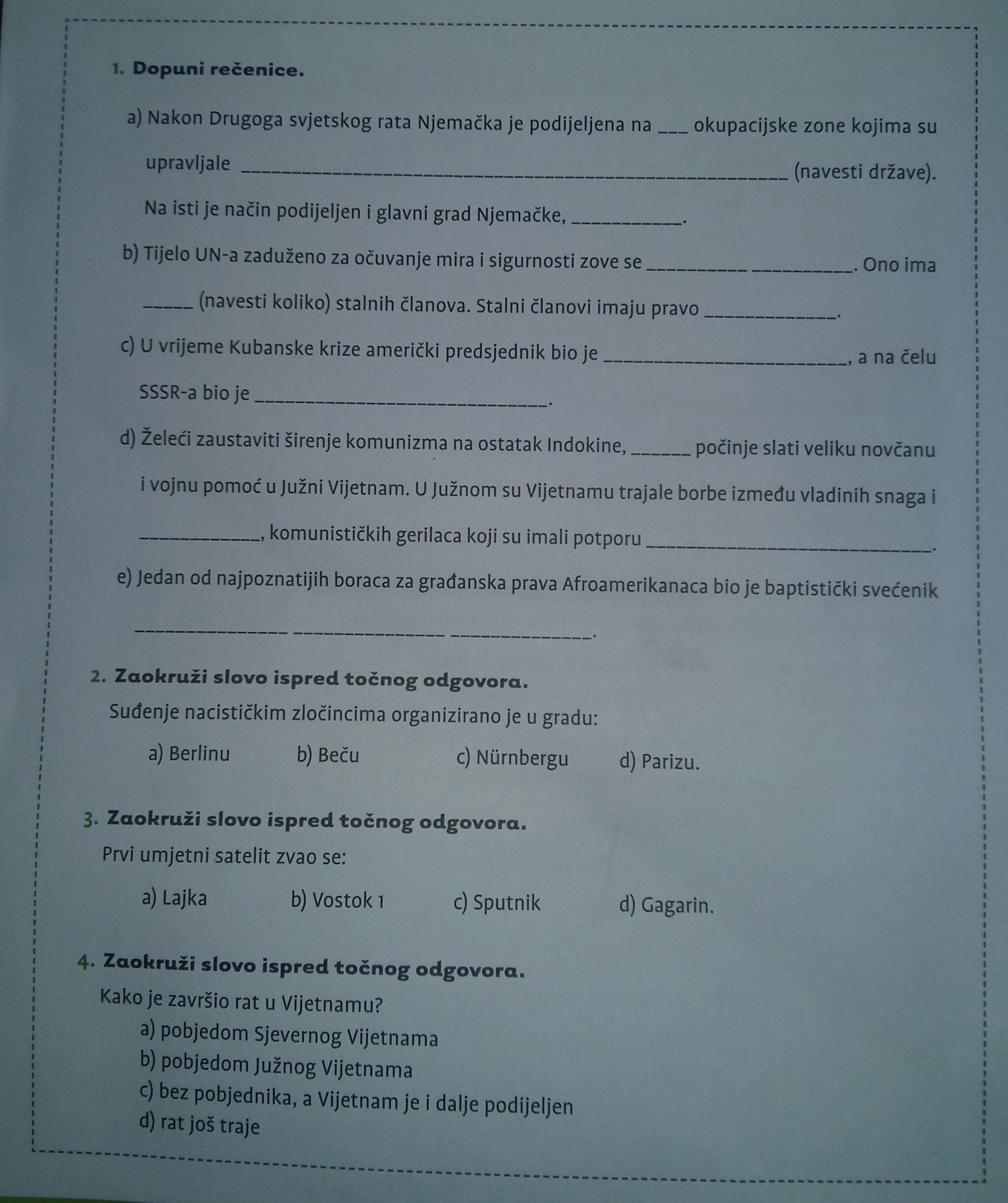 ISHODOsuda blokovske politike.Stjecati stalne radne navike.Razvijanje pozitivnog odnosa prema borbi za građanska prava.